	                 Australian Capital Territory Remuneration Tribunal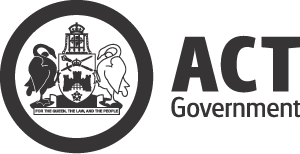 ACT Civil and Administrative TribunalDetermination 11 of 2016 made under the Remuneration Tribunal Act 1995ACCOMPANYING STATEMENTBackgroundUnder section 10 of the Remuneration Tribunal Act 1995, the Remuneration Tribunal (Tribunal) is required to inquire into, and determine, the salary, allowances and other entitlements for the ACT Civil and Administrative Tribunal (ACAT) Presidential Members and non-Presidential Members, other than Assessors.Previous determination: Determination 16 of 2015 (Amended) (commenced 1 January 2016)The Tribunal determined the remuneration for the following roles commencing on 1 January 2016: General President, Full-time Presidential Member, Half-time Presidential Member, Acting Presidential Member, Full-time Senior Member, Senior Member, Ordinary Member. Considerations for the 2016 reviewThe Tribunal’s 2016 review of remuneration and entitlements for ACAT was advertised in August 2016. Meetings of the Tribunal were held in November 2016, and this determination sets out the Tribunal’s decisions following the review.In conducting its review, the Tribunal considered an oral and written submission from the General President. The Tribunal was mindful of the economic and financial considerations facing the ACT and as outlined by the Chief Minister in his government submission. ACT Treasury provided a comprehensive briefing to the Tribunal on the prevailing economic circumstances for 2016 and forecasts for the coming years.The Tribunal also noted:the Australian Government Remuneration Tribunal expects to finalise its annual review into judicial positions by the end of 2016;the submission provided by the General President, Ms Linda Crebbin; andinformation provided by officials of the Justice and Community Safety Directorate.DecisionThe Tribunal determined the salary for the following positions:General President is $344,084 per annum;Full-time Presidential Member is $258,063 per annum;Part-time Presidential Member is $172,042 per annum;Full-time Senior Member is $161,528 per annum.Senior Member and Ordinary MemberDuring the review it was brought to the Tribunal’s attention that adjustments had not been made to the per diem rate for Senior Members and Ordinary Members for a period of time.The Tribunal noted the per diem rate for the abovementioned positions was set in 2009, and only the rate for the Senior Member was adjusted later in that year. One further adjustment was made in 2012 for both positions, and no further adjustments have been made since then.  Accordingly, the position of Senior Member has been adjusted to receive $1040 per diem, and the position of Ordinary Member has been adjusted to receive $480 per diem (both adjustments also received a 2.5% increase). ACT Remuneration TribunalDecember 2016	      	    Australian Capital Territory Remuneration TribunalACT Civil and Administrative Tribunal Determination 11 of 2016made under the Remuneration Tribunal Act 1995Commencement This instrument commenced on 1 November 2016. RemunerationA person appointed on or after 1 January 2016 to an office listed in column 1 of Table 2.1 is entitled to the salary mentioned in column 2 of Table 2.1.TABLE 2.1A person appointed prior to 1 January 2016 to an office listed in column 1 of Table 2.1 is entitled to the salary that they were entitled to on 31 December 2015 or the salary provided under column 2 of Table 2.1, whichever is the greater.Salary packagingA person appointed to an office listed in column 1 of Table 2.1 may elect to take the remuneration mentioned in column 2 of Table 2.1 as:salary; or a combination of salary and other benefits (a salary package).Salary packaging must be consistent with:taxation laws and guidelines issued by the Australian Taxation Office; andthe ACT Public Service Salary Packaging Policy and Procedures issued by the Commissioner for Public Administration, with up to 100% of the remuneration able to be taken as benefits and related costs like fringe benefits tax. Salary packaging must be administered without additional cost to the employer and any fringe benefits tax associated with the provision of a benefit must be included in the salary package.Salary for superannuation purposes is not affected by salary packaging.Allowances and entitlementsA Member is entitled to the allowances and entitlements set out in the schedule mentioned in column 2 of Table 4.1.TABLE 4.1The value of an allowance or entitlement set out in this Determination is fixed and cannot be transferred to any other component of the total remuneration package.Travelling AllowanceIf a Member is required to travel for official purposes, the employer must pay the cost of—travel; andaccommodation; andmeals; andincidental expenses.TravelA Member may travel by one or more of the following:commercially provided road or rail transport; commercially provided flights;private motor vehicle.Commercially provided travel should be selected on the basis of—what is most convenient to the Member; andseeking the most reasonable costs.If a Member travels on commercially provided road or rail transport the employer will pay the fares for that travel.If a Member travels on commercially provided flights the employer will pay the fares to the following standard:for domestic flights less than 4 hours—economy class;for domestic flights of 4 hours or more—business class; andfor international flights—business class.If a Member is approved to travel by private motor vehicle the employer will pay the owner of the vehicle an allowance calculated in accordance with the Motor Vehicle Allowance set out in the Administrative and Related Classifications Enterprise Agreement 2013-2017.AccommodationIf a Member must stay overnight while on official travel, the employer will pay the costs for commercial accommodation to the following default standard:for domestic accommodation—4.5 stars; andfor international accomdation—4.5 stars.The employer will pay for a Member to stay in commercial accommodation above the default standard if—the cost is reasonable; andto do so would better enable business objectives to be met.Example where business objectives may be better met:to allow a Member to stay in the commercial accommodation where a meeting, conference or seminar they are attending is being heldMealsIf a Member is absent from Canberra for more than ten hours while on official travel, the employer will reimburse actual, reasonable expenses for meals.Incidental expensesThe employer will reimburse reasonable expenses directly related to official travel, including:taxi or bus fares to or from an airport; andtaxi and public transport costs at a temporary location; and airport taxes or charges.Frequent Flyer ProgramFrequent flyer points accrued by a Member as a result of travel and accommodation paid for by the employer may only be used for further official travel.  Frequent flyer points may not be used to upgrade the standard of air travel to a level above the Member’s entitlement.DefinitionsIn this Determination:ACAT means the ACT Civil and Administrative Tribunal.agreed superannuation fund means a fund complying with the requirements of:the Income Tax Assessment Act 1936 (Cth); andthe Superannuation Industry (Supervision) Act 1993 (Cth).CSS means the Commonwealth Superannuation Scheme.domestic travel means official travel to a destination within Australia.employer means the Australian Capital Territory and includes any person authorised to act on behalf of the Australian Capital Territory.fringe benefits tax means the tax assessed under the Fringe Benefits Tax Assessment Act 1986.international travel means official travel to a destination outside Australia.PSS means the Public Sector Superannuation Scheme.reasonable expenses means legitimate work-related expenses incurred while conducting official business efficiently and effectively.total remuneration package includes remuneration set out in Table 2.1, all employer provided benefits, and all allowances.  Revocation of previous DeterminationsDetermination 16 of 2015 (Amended) is revoked.Anne Cahill Lambert AM	Chair	.................................................................Dr Colin Adrian	Member	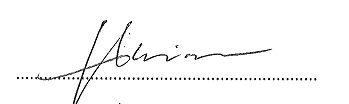 James Smythe PSM	Member	.................................................................December 2016SCHEDULE 1—PRESIDENTIAL MEMBERSEmployer provided benefitsA Presidential Member is entitled to either the employer provided benefits mentioned in column 1 of Table 8.1 or the relevant cash payment in lieu of the benefit mentioned in column 2 of Table 8.1.TABLE 8.1Note:	employer provided benefits or cash payment in lieu of the benefit do not change the remuneration component of the total remuneration package.Employer’s superannuation contributionA Presidential Member is only eligible for the employer’s superannuation contribution if their superannuation entitlements are not provided elsewhere.  The employer’s superannuation contribution is subject to the Superannuation Act 1976 (Cth), Superannuation Act 1990 (Cth) and Superannuation Act 2005 (Cth).Note: 	section 642 of the Public Sector Management Standards 2006 sets out superannuation for some statutory office holders appointed from 1 July 2006.A Presidential Member who is a member of the CSS or PSS— may elect that the employer continues to meet its requirements under the Superannuation Act 1976 (Cth) and the Superannuation Act 1990 (Cth) as they apply to people who are contributory members of the CSS and PSS; andfor the purposes of calculating this component of the total remuneration package, the value of the employer’s superannuation contribution will notionally be deemed to be 16% of their remuneration.If a Presidential Member who is not a member of the CSS or PSS was appointed to or engaged by the Territory before 30 June 2006, and maintained continuous employment with the Territory—the value of the employer’s superannuation contribution is 16% of the remuneration component; andthe employer will contribute an amount equal to this on behalf of the Presidential Member to an agreed superannuation fund nominated by the Presidential Member.The value of the employer’s superannuation contribution must not be paid in cash to a Presidential Member.Fringe benefit taxThe fringe benefits tax payable to a Presidential Member is the amount remaining after the employer’s liability for fringe benefits tax is calculated, as required under the Fringe Benefits Tax Assessment Act 1986.The executive vehicle and employer’s superannuation contribution set out in the Public Sector Management Standards 2006 are considered for calculating fringe benefits tax.If the liability for fringe benefits tax exceeds $7,000 a Presidential Member will not be required to pay the excess to the employer.Fringe benefits tax is reduced proportionally if the Presidential Member is appointed for less than a financial year.Relocation allowanceIn this clause:ACT includes the surrounding district, including Queanbeyan.relocation means from a residence outside the ACT to a residence in the ACT.Relocation allowance is provided to assist an individual with relocation.  Relocation allowance will not cover the total cost of relocation in all circumstances.The maximum relocation allowance is $49,790.If a person relocates because of appointment as a Presidential Member, the person is entitled to be reimbursed up to the maximum relocation allowance, for receipted, reasonable costs of the following:packing personal effects and furniture belonging to the person and their family;necessary storage of personal effects and furniture;removal costs and associated insurance of personal effects and furniture;unpacking of personal effects and furniture;costs of travel, accommodation and meals between the former location and the ACT;temporary accommodation costs at the former location and in the ACT up to a maximum aggregate period of six months, or, in exceptional circumstances, nine months with the approval of the ACT Remuneration Tribunal;costs of disconnection and reconnection of utilities;cost of stamp duty and legal and professional services associated with the sale of the residence at the former location and/or the purchase of a residence or lease on a block of land in the ACT; subject to the approval of the ACT Remuneration Tribunal, any other reasonable expenses necessarily incurred in relocating to the ACT.The maximum relocation allowance may be exceeded if the ACT Remuneration Tribunal agrees—there are unusual or exceptional circumstances; andthe unusual or exceptional circumstances were unforeseen or unable to be dealt with without exceeding the maximum relocation allowance.If a Presidential Member thinks that unusual and exceptional circumstances exist, they may ask the ACT Remuneration Tribunal to consider the matter and determine whether the maximum relocation allowance can be exceeded.  A request must be in writing and must include—details of the unusual or exceptional circumstances; anddetails of the relocation; andexpenses incurred by the Presidential Member; andthe expected total relocation expenses of the Presidential Member; andthe level of assistance the Presidential Member considers should be provided; andany other relevant information.Relocation allowance does not apply to any expenses incurred at the conclusion of employment.LeaveA Presidential Member is eligible for leave as set out in the ACT Public Service Administrative and Related Classifications Enterprise Agreement 2013 – 2017, as if a reference to the head of service in that Enterprise Agreement was a reference to the General President, ACAT.SCHEDULE 2—FULL-TIME SENIOR MEMBERSEmployer’s superannuation contributionA full-time Senior Member is only eligible for the employer’s superannuation contribution if their superannuation entitlements are not provided elsewhere.  The employer’s superannuation contribution is subject to the Superannuation Act 1976 (Cth), Superannuation Act 1990 (Cth) and Superannuation Act 2005 (Cth).Note: 	section 642 of the Public Sector Management Standards 2006 sets out superannuation for some statutory office holders appointed from 1 July 2006.A full-time Senior Member who is a member of the CSS or PSS— may elect that the employer continues to meet its requirements under the Superannuation Act 1976 (Cth) and the Superannuation Act 1990 (Cth) as they apply to people who are contributory members of the CSS and PSS; andfor the purposes of calculating this component of the total remuneration package, the value of the employer’s superannuation contribution will notionally be deemed to be 16% of their remuneration.If a full-time Senior Member who is not a member of the CSS or PSS was appointed to or engaged by the Territory before 30 June 2006, and maintained continuous employment with the Territory—the value of the employer’s superannuation contribution is 16% of the remuneration component; andthe employer will contribute an amount equal to this on behalf of the full-time Senior Member to an agreed superannuation fund nominated by the full-time Senior Member.The value of the employer’s superannuation contribution must not be paid in cash to a full-time Senior Member.LeaveA full-time Senior Member is eligible for leave as set out in the ACT Public Service Administrative and Related Classifications Enterprise Agreement 2013 – 2017, as if a reference to the head of service in that Enterprise Agreement was a reference to the General President, ACAT.Employer provided benefitsA full-time Senior Member is entitled to either the employer provided benefits mentioned in column 1 of Table 12.1 or the relevant cash payment in lieu of the benefit mentioned in column 2 of Table 12.1.TABLE 12.1Note:	employer provided benefits or cash payment in lieu of the benefit do not change the remuneration component of the total remuneration package.Fringe benefit taxThe fringe benefits tax payable to a full-time Senior Member is the amount remaining after the employer’s liability for fringe benefits tax is calculated, as required under the Fringe Benefits Tax Assessment Act 1986.The executive vehicle and employer’s superannuation contribution set out in the Public Sector Management Standards 2006 are considered for calculating fringe benefits tax.If the liability for fringe benefits tax exceeds $7,000 a full-time Senior Member will not be required to pay the excess to the employer.Fringe benefits tax is reduced proportionally if a full-time Senior Member is appointed for less than a financial year.Relocation allowanceIn this clause:ACT includes the surrounding district, including Queanbeyan.relocation means from a residence outside the ACT to a residence in the ACT.Relocation allowance is provided to assist an individual with relocation.  Relocation allowance will not cover the total cost of relocation in all circumstances.The maximum relocation allowance is $49,790.If a person relocates because of appointment as a full-time Senior Member, the person is entitled to be reimbursed up to the maximum relocation allowance, for receipted, reasonable costs of the following:packing personal effects and furniture belonging to the person and their family;necessary storage of personal effects and furniture;removal costs and associated insurance of personal effects and furniture;unpacking of personal effects and furniture;costs of travel, accommodation and meals between the former location and the ACT;temporary accommodation costs at the former location and in the ACT up to a maximum aggregate period of six months, or, in exceptional circumstances, nine months with the approval of the ACT Remuneration Tribunal;costs of disconnection and reconnection of utilities;cost of stamp duty and legal and professional services associated with the sale of the residence at the former location and/or the purchase of a residence or lease on a block of land in the ACT; subject to the approval of the ACT Remuneration Tribunal, any other reasonable expenses necessarily incurred in relocating to the ACT.The maximum relocation allowance may be exceeded if the ACT Remuneration Tribunal agrees—there are unusual or exceptional circumstances; andthe unusual or exceptional circumstances were unforeseen or unable to be dealt with without exceeding the maximum relocation allowance.If a full-time Senior Member thinks that unusual and exceptional circumstances exist, they may ask the ACT Remuneration Tribunal to consider the matter and determine whether the maximum relocation allowance can be exceeded.  A request must be in writing and must include—details of the unusual or exceptional circumstances; anddetails of the relocation; andexpenses incurred by the full-time Senior Member; andthe expected total relocation expenses of the Presidential Member; andthe level of assistance the full-time Senior Member considers should be provided; andany other relevant information.Relocation allowance does not apply to any expenses incurred at the conclusion of employment.SCHEDULE 3—PART-TIME NON-PRESIDENTIAL MEMBERSConditions of payment of daily feesA part-time non-Presidential Member must be paid the percentage of the daily fee set out in column 3 of Table 12.1 if the Member undertakes the corresponding type of work for the number of hours set out in columns 2 and 1 respectively.TABLE 12.1The maximum payment that a part-time non-Presidential Member can receive for one day is 100% of the daily fee.The daily fee for a formal meeting includes a component to cover normal preparation time, however, if the relevant full-time Presidential Member considers it appropriate that a period of preparation time beyond this warrants recognition, the relevant full-time Presidential Member may determine that payment in accordance with the scheduled fee is be payable for such periods as if it was ACAT business. For each day a daily fee is paid the relevant full-time Presidential Member must certify the hours worked including reasonable travelling time of the part-time, non-Presidential Member.In this clause:ACAT business means any approved ACAT business conducted by a part-time, non-Presidential Member of ACAT other than attendance at a formal meeting.relevant full-time Presidential Member means the General President for general matters and the Appeals President for appeal matters.Additional payment – presiding membersIf a tribunal has two or more members an additional payment of 10% of the daily fee is payable to any member who is the presiding member.The additional payment applies to all hours worked, including preparation time, the hearing and any post hearing work.SCHEDULE 4—ACTING PRESIDENTIAL MEMBERSEmployer’s superannuation contributionAn Acting Presidential Member is only eligible for the employer’s superannuation contribution if their superannuation entitlements are not provided elsewhere.  The employer’s superannuation contribution is subject to the Superannuation Act 1976 (Cth), Superannuation Act 1990 (Cth) and Superannuation Act 2005 (Cth).Note: 	section 642 of the Public Sector Management Standards 2006 sets out superannuation for some statutory office holders appointed from 1 July 2006.An Acting Presidential Member who is a member of the CSS or PSS— may elect that the employer continues to meet its requirements under the Superannuation Act 1976 (Cth) and the Superannuation Act 1990 (Cth) as they apply to people who are contributory members of the CSS and PSS; andfor the purposes of calculating this component of the total remuneration package, the value of the employer’s superannuation contribution will notionally be deemed to be 16% of their remuneration.If an Acting Presidential Member who is not a member of the CSS or PSS was appointed to or engaged by the Territory before 30 June 2006, and maintained continuous employment with the Territory—the value of the employer’s superannuation contribution is 16% of the remuneration component; andthe employer will contribute an amount equal to this on behalf of the Acting Presidential Member to an agreed superannuation fund nominated by the Acting Presidential Member.The value of the employer’s superannuation contribution must not be paid in cash to an Acting Presidential Member.Column 1OfficeColumn 2Salary General President, ACAT$344,084 per annumFull-time Presidential Member, ACAT$258,063 per annumPart-time Presidential Member, ACAT$172,042 per annumActing Presidential Member, ACAT At the rate applicable to the presidential member they are acting for, paid pro rata Full-time Senior Member, ACAT$161,528 per annumSenior Member, ACAT$1040 per diemOrdinary Member, ACAT$480 per diemColumn 1OfficeColumn 2ScheduleGeneral President, ACATSchedule 1Full-time Presidential Member, ACATSchedule 1Half-time Presidential Member, ACATSchedule 1Acting Presidential Member, ACATSchedule 4Full-time Senior Member, ACATSchedule 2Senior Member, ACATSchedule 3Ordinary Member, ACATSchedule 3Column 1employer provided benefitColumn 2cash payment in lieu of benefitemployer’s superannuation contributionno option for cash payment in lieuexecutive vehicleunder the Public Sector Management Standards 2006parking spaceunder the Public Sector Management Standards 2006fringe benefits tax$7,000Column 1employer provided benefitColumn 2cash payment in lieu of benefitemployer’s superannuation contributionno option for cash payment in lieuexecutive vehicleunder the Public Sector Management Standards 2006parking spaceunder the Public Sector Management Standards 2006fringe benefits tax$7,000Column 1Hours worked in one dayColumn 2Type of workColumn 3Percentage of daily fee5 hours or more, comprised of periods each at least 1 hour longACAT business on a day when there is no formal meeting100%3 hours or more, in a single periodformal meetings; and/or ACAT business100%between 2 and 3 hours, in a single periodformal meetings; or formal meetings and ACAT business60%less than 2 hours, in a single periodformal meetings40%